Характеристики особенностей развития детей  дошкольного возраста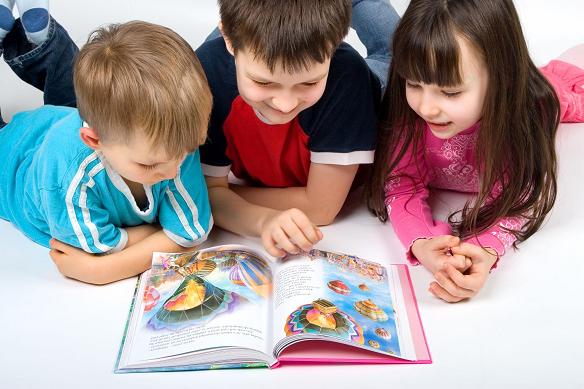 «Мечтатели, помощники, будущие ученики»: 6—8 летКлюч возраста. Произвольность поведения и психических процессов имеет решающее значение для успешности школьного обучения, ибо означает умение ребёнка подчинять свои действия требованиям учителя. В школе, как известно, ребёнок занимается не тем, чем хочется, а прилагает все усилия для достижения целей, поставленных учителем. Трудность в достижении и удержании таких целей состоит в том, что не всё учебное содержание, даже при самой удачной методике, будет захватывающе интересно для всех детей. Поэтому ребёнок должен не только решать поставленную задачу по содержанию, например аккуратно писать палочки, но и уметь заставить себя заниматься написанием палочек, когда на самом деле ему хочется рисовать что-то другое, например самолёт.Эмоции. Совершенствуется способность контролировать проявления непосредственных эмоциональных реакций. Развивается система устойчивых чувств и отношений — глубокая и осознанная любовь к близким, включая иногда домашних питомцев; устойчивые отношения дружбы, включающие эмпатию.Восприятие. Совершенствуется произвольность восприятия. Оно становится самостоятельным процессом. Ребёнок может произвольно ставить перед собой задачи на восприятие и использовать для этого специфические приёмы.Память и внимание. Формируется произвольность памяти и внимания, которое становится одной из важных составляющих готовности к школе.Произвольность этих процессов выражается в том, что ребёнок может запоминать то содержание, которое ему в данный момент неинтересно и не нужно, и быть внимательным. Психологическое отличие произвольных памяти и внимания от более ранних формэтих процессов в том, что раньше дети запоминали то, что «само запомнилось», и были внимательны, когда что -то приковывало их внимание. Теперь же ребёнок ставит перед собой особые цели — запомнить или быть внимательным — и стремится к их выполнению. Дети также овладевают особыми приёмами управления своей памятью и вниманием.Речь. На седьмом году жизни ребёнок практически овладевает всеми сторонами родного языка: звуковым составом, словарём, грамматическим строем. Развитие голосового аппарата ребёнка даёт ему возможность правильно произносить все звуки родного языка. В активном словаре ребёнка седьмого года насчитывается почти 3000—3500 слов. Достаточно развитой является грамматическая сторона речи ребёнка. Дети овладевают системой морфологических средств оформления грамматических категорий, усваивают типы склонений и спряжений, способы словоизменения; увеличивается объём сложных предложений.Специалисты отмечают чуткость детей к языковым явлениям; например, она проявляется в их способности понимать и употреблять новые слова, их формы и сочетания по аналогии с ранее усвоенными словами, формами и их сочетаниями. Педагогам в работе с детьми седьмого года жизни важно использовать это языковое чутьё, а при решении некоторых задач делать на него ставку (например, упражняя детей в словообразовании, в употреблении имён существительных в родительном падеже и пр.).Таким образом, в речевом развитии ребёнка 6—8 лет акцент перемещается на формирование осознанного отношения к языку, а также на дальнейшее развитие связной речи ребёнка, как диалогической, так и монологической. Овладение ребёнком разнообразными навыками связной речи позволяет ему осуществлять полноценное общение со сверстниками и взрослыми, даёт возможность делиться с ними накопленными знаниями и впечатлениями, а также получать необходимую и интересующую его информацию. Связная речь как бы вбирает в себя все достижения ребёнка в овладении родным языком: усвоение звукового и словарного состава, грамматического строя.Мышление ребёнка после 5 лет, как уже отмечалось, отличает способность удерживать в представлении цепочку взаимосвязанных событий. На этой основе формируются представления об изменениях признаков предметов, а также их количества. Дети 6—8 лет могут оперировать количествами, увеличивать и уменьшать их, правильно описывать эти ситуации на языке математики как действия сложения и вычитания.Ребёнок обретает способность оценивать сохранение количества в той или иной ситуации. Так, при переливании воды из одного сосуда в другой общее количество воды не меняется, а при отливании или доливании — уменьшается или увеличивается.Большинство детей этого возраста обладают сильно развитым пространственным воображением по сравнению с более старшими детьми.Арифметические задачи на сложение и вычитание в пределах первого десятка многие дети решают также на основе воображения и оперирования в уме описанными в условии задачи группами. При этом, если речь идёт о пирожках, они ответят на вопрос, с чем эти пирожки (хотя в условии об этом не говорилось), печёные они или жареные, большие или маленькие и какой формы. Разумеется, каждый ребёнок представляет себе свои пирожки — примечателен сам факт детализации подробностей, возникающих в представлении детей образов.К концу дошкольного детства у детей формируется первичный целостный образ мира, в котором они живут, отражающий основные его закономерности.Деятельность. Совершенствуются навыки произвольного контроля на всех этапах осуществления деятельности. Формируется произвольность внимания и памяти. Произвольное внимание необходимо в работе, так или иначе связанной с тем или иным образцом — наглядным или же заданным в форме словесной инструкции. Творческая работа без образца выполняется при желании и по желанию и потому не требует от ребёнка дополнительных усилий по организации собственного внимания.Ребёнок учится принимать задачи, поставленные перед ним взрослым, что постепенно подготавливает его к принятию позиции ученика. Ориентация не только на внутренние побуждения, но и на внешние требования — важный этап становления деятельности и общей социализации.Продолжает развиваться индивидуальная сюжетная и режиссёрская игра, которая также способствует психическому развитию ребёнка, развивая его познавательную сферу, символическое и наглядно - образное мышление.Вместе с тем ведущую роль в развитии детей по-прежнему принадлежит совместной сюжетной игре. Реальные отношения, которые возникают у детей в игре, выполняют существенную роль в развитии коммуникативной и социальной компетентности ребёнка. Игра основывается на активном сотрудничестве детей, требующем налаживания контактов и установления взаимопонимания, на общей ориентации ребёнка на сверстника.Реализуемые в игре партнёрство и взаимодействие стимулируют развёртывание планирования, регуляции и контроля совместной деятельности и тем самым обеспечивают увеличение времени, приходящегося на совместную игру по сравнению с индивидуальной.40	Игровые замыслы детей 6—8 лет заметно отличаются от игровых замыслов детей среднего дошкольного возраста своей новизной, богатством и оригинальностью. Не смотря на то что бытовые сюжеты остаются, они приобретают несколько другой характер. Помимо этого, появляются романтические, героические, фантастические сюжеты. Появление таких сюжетов связано с тем, что, во - первых, реально накопившийся у детей игровой опыт значительно обогатился; во -вторых, дети приобрели многие знания и представления об окружающем их мире и о том, что находится за его пределами; в - третьих, после 6 лет жизни дети способны оперировать имеющимися у них представлениями, образами, реализуя их в разных взаимосвязанных событиях. Именно поэтому в играх детей этого возраста начинает ярко проявляться событийная сторона сюжета.Следующая особенность заключается в том, что заметное расширение знаний об окружающем, особенно о человеческих действиях и взаимоотношениях, приводит к увеличению в игре числа ролей, необходимых, с точки зрения детей, для полноценной игры. Поэтому игровые группировки детей расширяются от двух-трёх до пяти-семи участников. Увеличение числа ролей усложняет ролевые отношения, усиливает необходимость чёткой координации действий всех участников игры.Самостоятельно, без участия взрослых, дети в общих чертах могут обговариватьзамысел игры, распределять роли и разыгрывать их. В играх старших дошкольников всегда есть лидер, который «двигает» сюжет. Остальные участники игры обычно «подстраиваются». Разногласия по поводу дальнейшего развёртывания сюжета дети этого возраста (в отличие от маленьких детей) улаживают без помощи взрослых. Дети, не разделяющие точку зрения лидера, пытаются найти аргументированные доказательства своего, на их взгляд более правильного, предложения по дальнейшему развитию сюжета, делают попытки отстоять свою точку зрения, скоординировать её с точкой зрения других партнёров по игре.Поскольку старшие дошкольники уверенны и самостоятельны в игре, то они совершенно по - иному относятся к участию в игре взрослого. Если у младших дошкольников игровой опыт был ещё несовершенен и они почти всегда с большим удовольствием принимали в игру взрослого с его идеями, уступали ему даже главные роли, то шести-летние дети сами охотно занимают главные роли. Взрослый их устраивает в качестве советчика, не принимающего непосредственного участия в игре, но вовремя помогающего преодолевать сюжетные или организационные трудности.У детей формируются предпосылки учебной деятельности.Сознание. Изменения характеризуются развитием так называемого внутреннего плана действий — способностью оперировать в уме, а не только в наглядном плане различными представлениями.Дальнейшее развитие и усложнение этих образований создаёт к 6 годам благоприятные условия для развития рефлексии — способности осознавать и отдавать себе отчёт в своих целях, способах их достижения, полученных результатах, переживаниях, чувствах и побуждениях; для морального развития. Этот период во многом предопределяет будущий моральный облик человека и в то же время исключительно благоприятен для педагогических воздействий.По данным многих авторов, детям седьмого года жизни вполне доступно полноценное моральное поведение, т. е. соблюдение норм при отсутствии внешнего контроля и принуждения и вопреки собственным желаниям и интересам. У многих детей уже имеются или складываются те внутренние механизмы, которые позволяют им удерживаться от соблазна нарушать норму и свободно делать правильный моральный выбор.Первое условие соблюдения норм — это знание и понимание детьми моральных предписаний и требований, т. е. того, что хорошо, а что плохо. Они являются основанием для оценки поступков с точки зрения их соответствия требованиям морали — поступков других и самого себя. А оценка предполагает не только знания о том, как следует оценивать явление, но и такой субъективный момент, как отношение к тому, что оценивается, испытывает ли человек отвращение к нарушению нормы или, наоборот, смотрит на это снисходительно.Первая особенность морального сознания детей седьмого года жизни — это расхождение между знанием норм и личным отношением к их соблюдению и нарушению. Поэтому появление правильной моральной оценки других требует формирования у ребёнка личного отрицательного отношения, искреннего осуждения им фактов нарушения норм и такого же личного, искреннего одобрения фактов бескорыстного соблюдения этих же норм.Личность. Развитие личности характеризуется формированием дифференцированного отношения к сверстникам и ко многим взрослым, к одним из которых ребёнок безразличен, других он любит, к третьим испытывает неприязнь. У ребёнка формируется отношение к литературным героям и некоторым произведениям искусства, к природным явлениям и предметам техники, к поступкам других людей, к себе самому и ко многому другому. Это отношение может быть чётко выраженным и осознанным или почти не проявляться; может быть эмоционально окрашенным или, скорее, рациональным; положительным или отрицательным и т. д.Отношение к себе. У ребёнка продолжает формироваться его образ Я. Развивается и изменяется образ Я-потенциального, т. е. того, каким ребёнок хочет себя видеть. Ребёнок стремится к тому, чтобы этот образ стал позитивным. Каждый ребёнок нуждается в поддержке взрослыми убеждения в том, что в нём много хорошего, а также в том, чтобы взрослые сообщали о его достоинствах другим детям, родителям. Важной педагогической задачей становится воспитание у каждого ребёнка чувства уверенности в том, что взрослые (воспитатели, родители) его уважают.Образ Я-потенциального является психологической предпосылкой становления учебной мотивации. Дело в том, что учиться ребёнка побуждает не только и не столько интерес к изучаемым дисциплинам. Вряд ли старательное выписывание палочек и букв может представлять для детей особый интерес. Побуждением к учению, овладению новыми знаниями и умениями является желание видеть себя «умным», «знающим», «умеющим». Вы, возможно, обращали внимание на то, что некоторые дети хвастаются, до скольких они умеют считать, сколько букв знают и как охотно они готовы научиться ещё чему-нибудь. Причина такого отношения ребёнка к собственным возможностям лежит в том, что он как бы видит себя в ближайшем будущем более умным, знающими компетентным, чем в данный момент. Иными словами, в его образ «себя», каким он хотел бы стать, входит владение новыми знаниями и умениями. И это стремление видеть себя более продвинутым и совершенным и тем самым соответствовать своему представлению о том, каким он может и хочет стать, является мощным побуждением учебной деятельности.Отношение к сверстникам. Благодаря педагогическим усилиям создаются условия для воспитания доброжелательного отношения ребёнка к другим детям, уважения прав сверстников, формируется установка на сотрудничество. Дети овладевают навыками совместной деятельности, понимают её преимущества.Отношение к взрослым. Меняется отношение к взрослому как безусловному авторитету. Взрослый принимается детьми в качестве советчика, равноправного партнёра и ценится детьми за умение решать организационные вопросы, придумывать интересные сюжеты для игр, организовать интересное дело. Уважение к авторитету взрослого поддерживается именно такими его способностями.Содержание образовательной области«Социально-коммуникативное развитие»Социально-коммуникативное развитие направлено на усвоение норм и ценностей, принятых в обществе, включая моральные и нравственные ценности; развитие общения и взаимодействия ребёнка со взрослыми и сверстниками; становление самостоятельности, целенаправленности и саморегуляции собственных действий; развитие социального и эмоционального интеллекта, эмоциональной отзывчивости, сопереживания; формирование готовности к совместной деятельности со сверстниками; формирование уважительного отношения и чувства принадлежности к своей семье и к сообществу детей и взрослых в дошкольной образовательной организации; формирование позитивных установок к различным видам труда и творчества; формирование основ безопасного поведения в быту, социуме, природе.6—8 ЛЕТПедагог должен содействовать своевременному и полноценному психическому развитию каждого ребёнка, способствуя становлению деятельности:продолжить работу по формированию произвольности и опосредованности основных психических процессов (внимания, памяти, мышления, восприятия): в играх с правилами; при выполнении заданий на воспроизведение образца; обучая работе по словесной инструкции; в рамках работы по обучению движению; в контексте общения со взрослым; в контексте поведения в обществе;осуществлять подготовку к полноценному освоению письменных форм речи (чтению и письму):подготовить руку к обучению письму;начать подготовку к технике письма;формировать элементарные графические умения;упражнять в анализе и синтезе условных изображений предметов.подготовить к обучению чтению:дать представление об истории письменности и книгоиздания;знакомить с буквами в разных вариантах их графики;содействовать становлению мотивации к учебной деятельности, воспитывая у ребёнка желание повышать свою компетентность (уровень своих возможностей), овладевая новым содержанием.формировать предпосылки и простейшие навыки трудовой деятельности в быту и в природе; совершенствовать навыки самообслуживания и добиваться их качества;дать представление о деятельности учения и ученика:знакомить с правилами поведения на уроке в школе, правилами общения детей и взрослых;дать представление о предметах, которыми пользуется ученик на уроке в начальной школе, их назначении, способах действия с ними (карандаш, ластик, линейка, линованная бумага);учить ориентироваться и рисовать на бумаге в клетку и в линейку;совершенствовать навык подчинения своего поведения правилу в игре (настольной, шансовой, спортивной, сюжетной, подвижной) и способности к эмоциональной саморегуляции;создавать условия для дальнейшего развития игровой деятельности, самодеятельной сюжетно-ролевой игры с полноценным развёрнутым сюжетом, который протяжёнво времени; побуждать детей развивать действие, играя в «игру с продолжением» на протяжении многих дней.Педагог должен содействовать своевременному и полноценному психическому развитию каждого ребёнка, способствуя становлению сознания:продолжить работу по развитию речи детей как способа передачи своих мыслей, чувств, отношения другим людям:развивать умение передавать разнообразные интонации через изменение высоты голоса, силы его звучания, ритма и темпа речи;приобщать к элементарным правилам ведения диалога (умение слушать и понимать собеседника; формулировать и задавать вопросы; строить ответ в соответствии с услышанным). Закреплять правила ведения диалога в повседневной жизни, традициях (группы и детского сада);учить детей общению со взрослыми в формальной ситуации в позиции учитель — ученик (обращаться по имени и отчеству, обращаться на «вы», пользоваться вежливыми формами обращения, ждать, пока взрослый освободится);формировать культуру поведения;формировать интерес к накопленному человечеством опыту постижения времени через конкретные исторические факты;показать детям, что в основе социальных понятий (семья, Родина) лежат особые отношения к близким людям; к месту, где родился и живёшь;начать формировать элементарные географические представления в соответствии с возрастными возможностями (знакомство с глобусом и физической картой мира; с различными природно-климатическими зонами, с природными богатствами; со странами и народами);дать первичное представление о различных социальных группах и сообществах: ближайшее окружение — семья, группа; соседи; жители одного города или посёлка; граждане страны. Дать представление о различных объединениях людей по содержательному признаку: трудовой коллектив, творческая группа, клуб по интересам, дружеская компания и т. п.;расширять представление о различных формах культурного досуга. Воспитывать интерес к посещению театров, концертов, музеев.Педагог должен содействовать своевременному и полноценному психическому развитию каждого ребёнка, закладывая основы личности:содействовать становлению ценностных ориентаций.продолжать развивать у детей уверенность в себе и своих силах, способствовать становлению адекватной самооценки, вносить в образ Я понимание ребёнком своих положительных качеств, сильных сторон своей личности;проводить адекватную оценку результата деятельности ребёнка с одновременным признанием его усилий и указанием возможных путей и способов совершенствования достигнутого результата;закладывать основу психологической устойчивости к неуспеху и вырабатывать установку на его конструктивное преодоление;содействовать становлению социально ценных взаимоотношений между детьми в группе;укреплять доверие и привязанность ко взрослому, реализуя потребность ребёнка в общении со взрослым в различных ситуациях, в том числе в ходе специально организованных занятий.Содержание образовательной области«Речевое развитие»Речевое развитие включает владение речью как средством общения и культуры; обогащение активного словаря; развитие связной, грамматически правильной диалогической и монологической речи; развитие речевого творчества; развитие звуковой и интонационной культуры речи, фонематического слуха; знакомство с книжной культурой, детской литературой, понимание на слух текстов различных жанров детской литературы; формирование звуковой аналитико-синтетической активности как предпосылки обучения грамоте.5—6 и 6—8 ЛЕТПедагог должен содействовать своевременному и полноценному психическому развитию каждого ребёнка, способствуя развитию коммуникативной деятельности:развивать способности к использованию диалога в общении со взрослыми и сверстниками путём формирования активной коммуникативной позиции с использованием элементарных правил ведения диалога в повседневной жизни, традициях (группы и детского сада);развивать способность к выражению своих мыслей путём построения связных монологических высказываний (повествовательного и описательного типа).Педагог должен содействовать своевременному и полноценному психическому развитию каждого ребёнка, способствуя становлению сознания:обогащать словарь:расширять словарный запас детей на основе формирующихся у них богатых представлений о мире; активизировать его в самостоятельных высказываниях;продолжать формировать видовые (названия отдельных предметов), родовые(фрукты, овощи, игрушки, транспорт, растения, животные и др.) и отвлечённыеобобщённые понятия (добро, зло, красота, смелость и т. д.) с их последующейдифференциацией (обувь — летняя, зимняя, демисезонная; транспорт — наземный, воздушный, водный, подземный);развивать смысловую сторону речи.формировать грамматический строй речи:осваивать морфологическую систему русского языка (изменение по родам, чис-лам, лицам, временам): употребление имён существительных во множественномчисле (один — много); образование формы родительного падежа множественногочисла существительных трудных форм (улей — ульев, пень — пней, лоб — лбов,карась — карасей и др.); согласование существительных с числительными, прилагательными и глаголами;	упражнять в правильном употреблении категории рода (женского, мужского,среднего);практически освоить некоторые способы словообразования;учить составлению (употреблению правильного порядка слов) и распространению предложений за счёт однородных членов (подлежащих, определений, сказуемых); составлению сложных конструкций предложений (сложносочинённых и сложноподчинённых);закреплять правильное употребление предлогов, выражающих различные пространственные отношения (в, на, за, из, с, под, над, между, перед, из-за, из-под и др.);развивать произносительную сторону речи:развивать речевой слух: фонематический и фонетический;уточнять и закреплять произношение всех звуков русского языка, используя анализ артикуляции (по пяти позициям: положение губ, зубов, языка, вибрация голосовых связок и прохождение воздушной струи) в игровых упражнениях, речевых играх и т. д.;совершенствовать фонематическое восприятие через упражнения и дидактические игры на дифференциацию звуков: свистящих и шипящих [с — ш], [з — ж], [ц — с]; звонких и глухих [ж — ш], [з — с], [б — п], [д — т], [г — к], [в — ф]; соноров [р — л]; твёрдых и мягких [с — с’], [з — з’] , [п — п’], [б — б’], [т — т’], [д — д’], [к —к’], [г — г’], [в — в’], [ф — ф’], [р — р’], [л — л’];упражнять в умении дифференцировать звуки (гласные — согласные, мягкие —твёрдые);работать со словами-паронимами, объяснять их лексическое значение;предлагать задания на подбор слов с заданным звуком в разных позициях (в на-чале, середине и конце слова); определять последовательность звуков в словах;упражнять в умении анализировать слоговую структуру слова (определять коли-чество и последовательность слогов в словах);упражнять в умении производить анализ и синтез предложения по словам; короткого высказывания по предложениям;развивать умение передавать разнообразные интонации через изменение высоты голоса, силы его звучания, ритма и темпа речи в процессе разучивания стихотворений, средствами театрализованной деятельности, в игровых заданиях и упражнениях и т. д.;развивать контроль за собственной речью и критическое отношение к речи окружающих;развивать и совершенствовать связную речь.Для развития диалогической формы речи необходимо:вырабатывать активную диалогическую позицию в общении со сверстниками(активная коммуникативная позиция);приобщать к элементарным правилам ведения диалога (умение слушать ипонимать собеседника; формулировать и задавать вопросы; строить ответ в соответствии с услышанным);закреплять правила ведения диалога в повседневной жизни, традициях(группы и детского сада);97развивать навыки ведения диалога со сверстниками и взрослыми;работать над речевым оформлением реплик участников диалога в зависимости от социальной ситуации (приветствие, обращение, просьба, извинение, утешение, благодарность, прощание, отказ);отрабатывать умение вежливо и тактично вести диалог со взрослыми и другими детьми;закреплять и совершенствовать навыки речевого этикета.осуществлять подготовку к полноценному освоению письменных форм речи (чтению и письму).знакомить детей с книжной культурой, детской литературой, вводить их в мир художественного слова:поддерживать и закреплять интерес к художественной литературе;обсуждать с детьми смысл прочитанного, воспринимать богатство литературного языка;учить анализировать тексты на доступном уровне;знакомить с жанровым разнообразием художественной литературы;формировать потребность ежедневного обращения к художественной литературе;воспитывать интерес к книге: систематически знакомить детей с авторами литературных произведений, обращать их внимание на оформление книги (иллюстрации и их авторов); формировать навыки бережного обращения с книгой;создавать материальную базу: библиотеки (общую и групповую), книжные уголки,вы ставки; фонотеку, коллекцию портретов писателей, поэтов, художников-иллюстраторов и т. д.Содержание образовательной области«Физическое  развитие»Физическое развитие включает приобретение опыта в следующих видах деятельности детей: двигательной, в том числе связанной с выполнением упражнений, направленных на развитие таких физических качеств, как координация и гибкость, способствующих правильному формированию опорно-двигательной системы организма, развитию равновесия, координации движения, крупной и мелкой моторики обеих рук, а также с правильным, не наносящем ущерба организму, выполнением основных движений (ходьба, бег, мягкие прыжки, повороты в обе стороны); формирование начальных представлений о некоторых видах спорта, овладение подвижными играми с правилами; становление целенаправленности и саморегуляции в двигательной сфере; становление ценностей здорового образа жизни, овладение его элементарными нормами и правилами (в питании, двигательном режиме, закаливании, при формировании полезных привычек и др.). В физическом развитии детей, равно как и при реализации других образовательных областей, главной задачей при реализации Программы «Радуга» является сохранение и укрепление здоровья детей.5—6 и  6—8 ЛЕТПедагог должен охранять и укреплять здоровье детей, формировать у нихпривычку к здоровому образу жизни:содействовать полноценному физическому развитию:создавать условия для совершенствования основных физических качеств;продолжать поддерживать и развивать потребность в разнообразной самостоятельной двигательной активности;обогащать двигательный опыт детей за счёт общеразвивающих и спортивныхупражнений;обучать детей технике выполнения основных движений;обеспечивать безопасность жизнедеятельности;укреплять здоровье детей:широко использовать спортивные игры и упражнения, корригирующие упражнения, элементы ЛФК для профилактики нарушений осанки, опорно-двигательного аппарата, плоскостопия;следить за поддержанием правильной осанки во время разных видов деятельности;укреплять организм, используя естественные природные закаливающие факторы (солнечный свет, воздух, вода);избегать перегрузки организованными занятиями;обеспечивать рациональный режим дня, сбалансированное качественное питание, дневной сон, достаточное пребывание на свежем воздухе;формировать сознательное отношение к окружающей среде, воспитывать здоровую брезгливость и стремление к чистоте;развивать самоконтроль при выполнении правил и норм личной гигиены; совершенствовать навыки самообслуживания.Педагог должен содействовать своевременному и полноценному психическому развитию каждого ребёнка, способствуя становлению деятельности:поощрять двигательную активность ребёнка и создавать условия для её развития путём развития основных движений (ходьба, бег, прыжки, равновесие, лазанье, метание) и физических качеств (быстрота, гибкость, ловкость, сила, выносливость), а также удовлетворения потребности ребёнка в движении в течение дня;обучать детей элементам спортивных игр, осваивать их правила и учиться подчиняться им. Совершенствовать навыки произвольности, тренировать внимание, скорость реакции в подвижных играх;дать представление о совместной распределённой деятельности в команде. Учить детей действовать в команде.Педагог должен содействовать своевременному и полноценному психическому развитию каждого ребёнка, способствуя становлению сознания:формировать основы культуры здоровья:рассказывать детям о строении и работе важнейших органов и систем организма;знакомить их с правилами личной безопасности в быту и в различных жизненных ситуациях. Учить предвидеть простейшие последствия собственных действий;закреплять действия, направленные на охрану здоровья окружающих (отворачиваться, когда кашляешь; закрываться платком, когда чихаешь);расширять знания о правилах безопасного поведения на природе, на улице; передавать детям знания о правилах безопасности дорожного движения в качестве пешехода и пассажира транспортного средства;формировать осознанное выполнение требований безопасности; поддерживать проявления осторожности и осмотрительности.Педагог должен содействовать своевременному и полноценному психическому развитию каждого ребёнка, закладывая основы личности, приобщая детей кценностям физической культуры и занятий спортом.В части, формируемой участниками образовательных отношений, рекомендуется использовать для всех возрастных групп региональный материал, на-родные игры, развивать у детей интерес к видам спорта, характерным дляместности, в которой расположен ваш детский сад.Содержание образовательной области«Художественно-эстетическое развитие»Художественно-эстетическое развитие предполагает развитие предпосылок ценностно-смыслового восприятия и понимания произведений искусства (словесного,музыкального, изобразительного), мира природы; становление эстетического отношения к окружающему миру; формирование элементарных представлений о видах искусства; восприятие музыки, художественной литературы, фольклора; стимулирование сопереживания персонажам художественных произведений; реализацию самостоятельной творческой деятельности детей (изобразительной, конструктивно-модельной, музыкальной и др.).5—6 и 6—8 ЛЕТПедагог должен содействовать своевременному и полноценному психическому развитию каждого ребёнка, способствуя становлению деятельности:развивать способность к изобразительной деятельности (чувство цвета, формы, композиции):знакомить детей с материалами и оборудованием для рисования, лепки, аппликации, конструирования и ручного труда и учить применять их на практике;побуждать детей экспериментировать с цветом, придумывать и создавать композицию, осваивать различные художественные техники (оригами, папье-маше, разрывная аппликация); использовать разнообразные материалы для создания художественного образа;поддерживать и направлять эмоционально-эстетическую, декоративную трактовку образов;формировать умение создавать постройку, конструкцию,рисунок, скульптуру, прикладное изделие по образцу разной степени сложности;формировать представление об алгоритме действий, учить действовать по алгоритму с опорой на схему;учить действовать по словесной инструкции;учить создавать продукт в сотрудничестве, партнёрстве (в паре, коллективно) и обеспечивать необходимые для этого условия;создавать выставки, экспозиции;привлекать детей к украшению группы к праздникам, обсуждая различные возможности и предложения;совершенствовать навыки пения и движения под музыку, развивая чувство ритма и звуковысотный слух, навыки интонирования:совершенствовать навыки пения индивидуально;учить танцевальным движениям под музыку;побуждать детей к элементарному самостоятельному музицированию:учить музицировать индивидуально и ансамблем, совершенствуя умение согласовывать свои действия с действиями партнёров;создавать ситуации, в которых дети могут самостоятельно использовать простейшие музыкальные инструменты;расширять круг навыков прикладного художественного ручного труда.Педагог должен содействовать своевременному и полноценному психическому развитию каждого ребёнка, способствуя становлению сознания:знакомить детей с произведениями о детях в стихах и прозе;знакомить с произведениями театра и кино о детях;знакомить с творчеством русских композиторов (П. И. Чайковский, Н. А. Римский-Корсаков);давать представление о прикладных видах художественного творчества (по выбору): ювелирное искусство, создание одежды, литьё, резьба по де-реву, кружево и т. д.; давать представление об эстетике в быту: дизайн предметов обихода; создание интерьера, дизайн мебели, светильников; эстетика в кулинарии;давать представление о людях творческих профессий: как они обучаются, где и как работают;давать представление о ландшафтном дизайне (искусстве создания парка, сада).Дополнительное содержание образовательной области «Художественно-эстетическое развитие» для детей 6—8 летзнакомить детей с былинами, балладами, баснями, мифами, легендами, притчами.Читать и обсуждать сказки А. С. Пушкина;знакомить детей с традиционной музыкой разных народов в контексте «Путешествий в культуры мира»;знакомить детей с произведениями мирового изобразительного искусства в контексте «Путешествий в культуры мира»;читать детям волшебные сказки, легенды и мифы разных стран и народов;формировать первичное представление о временной последовательности развития культуры — ленте времени.Педагог должен содействовать своевременному и полноценному психическому развитию каждого ребёнка, закладывая основы личности:совершенствовать навыки адекватного оценивания результатов и продуктов своей деятельности, готовность и желание совершенствовать их и продолжать повышение собственной компетенции — учиться;пробуждать эмоциональную отзывчивость к эстетической стороне окружающей действительности:показывать детям красоту своего города, села, посёлка с их ландшафтами, садами, полями, лугами, водоёмами и т. п. Обращать внимание на разнообразие и красоту форм, цвета, звуков, запахов окружающего мира во время прогулок, экскурсий, в игре, в быту, в специально организованных видах деятельности;создавать условия для восприятия природы, красивых предметов быта, произведений народного, декоративно-прикладного и изобразительного искусства, чтения художественной литературы, слушания музыкальных произведений;знакомить детей с высокохудожественными произведениями литературы, музыкального и изобразительного искусства разных видов (живопись, графика, скульптура). Дать первоначальное представление о театре как синтезе разных искусств;побуждать высказывать своё отношение к произведению, задавая вопросы;рассказывать детям о народных мастерах, деятелях культуры и искусства. Посещать с ними музеи, выставки, рассматривать книги об искусстве, прослушивать записи классической музыки;воспитывать ценность культурного досуга, посещения учреждений культуры: библиотеки, музея, театра;поддерживать и закреплять интерес к художественной литературе;учить анализировать тексты на доступном уровне;знакомить с жанровым разнообразием художественной литературы;стремиться понимать смысл прочитанного, воспринимать богатство литературного языка;создавать материальную базу: библиотеки (общую и групповую), книжные уголки, выставки; фонотеку, коллекцию портретов писателей, поэтов, художников-иллюстраторов и пр.Содержание образовательной области«Познавательное развитие: мир природы и мир человека»Познавательное развитие предполагает развитие интересов детей, любознательности и познавательной мотивации; формирование познавательных действий, становление сознания; развитие воображения и творческой активности; формирование первичных представлений о себе, других людях, объектах окружающего мира, о свойствах и отношениях объектов окружающего мира, о малой родине и Отечестве, представлений о социокультурных ценностях нашего народа, об отечественных традициях и праздниках, о планете Земля как общем доме людей, об особенностях её природы, о многообразии стран и народов мира.5—6 и 6—8 ЛЕТПедагог должен содействовать своевременному и полноценному психическому развитию каждого ребёнка, способствуя становлению деятельности:содействовать становлению мотивации учебной деятельности через рассказы о важности учения для успешности во взрослой жизни, о школе, посредством экскурсий в школу;формировать предпосылки трудовой деятельности:продолжать знакомить с профессиональным трудом взрослых;дать детям представления о существующем обмене товарами и услугами;развивать в детях интерес к исследовательской деятельности, экспериментирванию;систематически проводить познавательные практикумы (эксперименты, опыты), а также викторины, конкурсы и др.Педагог должен содействовать своевременному и полноценному психическому развитию каждого ребёнка, способствуя становлению сознания:расширять кругозор ребёнка на базе ближайшего окружения и содержания, находящегося за пределами непосредственно воспринимаемой действительности, упорядочивать и систематизировать полученную и получаемую информацию о мире (с приоритетом содержания, находящегося за пределами непосредственно воспринимаемой действительности);развивать самостоятельную познавательную активность;обогащать сознание детей новым содержанием, способствующим накоплениюпредставлений о мире;подвести детей к элементарному осмыслению некоторых сложных понятий (время, знак, символ, знаковые системы; социальные понятия — семья, Родина и т. д.):знакомить с некоторыми конкретными знаками (буква, цифра, дорожные знаки, нота и др.) и символами (например, государственная символика, символы Олимпийских игр и пр.);закреплять и расширять полученные сведения о знаках, символах, знаковых системах через практический опыт (расшифровка известных знаков, создание своих символов);формировать у детей интерес к накопленному человечеством опыту постижения времени через конкретные исторические факты;формировать у детей личную заинтересованность, желание научиться разбираться во времени, фиксировать его и определять (часы, части суток, дни недели, месяцы, год) через использование готовых календарей и создание своих (календарь природы, календарь жизни группы и др.); формировать у детей умение планировать свою деятельность и жизнь;показывать детям, что в основе социальных понятий (семья, Родина) лежат особые отношения к близким людям, к месту, где родился и живёшь;начать формировать элементарные географические представления в соответствии с возрастными возможностями (знакомство с глобусом и физической картой мира, с различными природно-климатическими зонами, с природными богатствами, со странами и народами);закреплять, уточнять и расширять ранее сформированные представления детей о человеке на основе упорядочивания информации (систематизация, классификация, сравнение и др.):расширять и закреплять представления детей о разных видах деятельности людей; показывать, что рукотворный мир — это результат деятельности человека (через историю создания и совершенствования рукотворных предметов и объектов);развивать интерес к событиям спортивной и физкультурной жизни страны;знакомить детей со строением и работой некоторых органов и систем организма(элементарный, адаптированный к возрасту уровень);закреплять, уточнять и расширять ранее сформированные представления детей о мире природы:продолжать знакомить детей с жизнью животных и растений в разных условиях;расширять представления детей об объектах и явлениях неживой природы;на доступном содержании (из жизни человека и природы) показывать значение и роль причинно-следственных связей в нашем мире;подвести детей к осознанному разделению животных на диких и домашних, растений на культурные и дикорастущие;показывать взаимосвязь и взаимозависимость живой и неживой природы: времена года, их ритмичность и цикличность, формировать умение наблюдать и фиксировать сезонные изменения и их влияние на жизнь природы и человека.Педагог должен содействовать своевременному и полноценному психическому развитию каждого ребёнка, закладывая основы личности:формировать и укреплять познавательное отношение к миру:знакомить с различными способами и источниками получения информации (книга, телевидение, телескоп, микроскоп, компьютер и др.), показывать их роль и значение в жизни человека;формировать интерес к книге как к источнику информации;формировать эмоциональное отношение к окружающему миру, закладывая основы бережного и заботливого отношения к нему:формировать основы экологической этики, разъяснять особое место и роль человека в системе жизни на Земле;формировать бережное отношение к предметам рукотворного мира (результатам деятельности человека);формировать чувство ответственности за судьбу планеты. Активизировать посильную деятельность детей по охране окружающей среды;формировать созидательное отношение к окружающему миру, поощряя желание создавать что-либо по собственному замыслу; обращать внимание детей на полезность будущего продукта для других или ту радость, которую он доставит кому-либо.Содержание образовательной области«Познавательное развитие: математические представления»6—8 ЛЕТПедагог должен содействовать своевременному и полноценному психическому развитию каждого ребёнка, способствуя становлению деятельности:формировать общеорганизационные навыки учебной деятельности, а именно:быстро доставать из портфеля (сумки, рюкзачка, папки, ящика стола, шкафа ит. п.) всё, что необходимо для занятия, и аккуратно класть эти предметы на крайстола, а по окончании занятия так же быстро и аккуратно убирать их обратно;быстро находить и открывать нужные страницы тетрадей, развивающих пособий;чертить карандашом по линейке, обводить фигуры по шаблону;ориентироваться на листе бумаги в клетку по словесной инструкции;рисовать на листе бумаги в клетку;воспроизводить предлагаемые учителем графические образцы;понимать словесные инструкции взрослого и действовать в соответствии с ними;выражать связно свои мысли в словесной форме, формулировать определения, ставить вопросы;формировать начальные навыки коллективной мыследеятельности: совместного решения проблемы, обсуждения, рассуждения;развивать предпосылки творческого продуктивного мышления — абстрактного воображения, образной памяти, ассоциативного мышления, мышления по аналогии.Педагог должен содействовать своевременному и полноценному психическому развитию каждого ребёнка, способствуя становлению сознания:дать представление о числовой прямой и о числе как о точке этой прямой;закладывать основы логического мышления, операций классификации и сериации;содействовать становлению знаково-символической функции мышления;содействовать формированию первичного представления о моделировании;содействовать развитию воображения детей; 85учить сравнивать предметы по количеству, используя различные приёмы, и выражать в речи в развёрнутом ответе результат сравнения, используя понятия «больше», «меньше», «равно»;учить сравнивать предметы по размеру (обобщённо; по длине, ширине, высоте), используя понятия «больше», «меньше», «равно»;знакомить детей с арифметическими операциями сложения и вычитания;содействовать осознанию связи между арифметической операцией (действием)и характером изменения количества. Учить определять, в каких ситуациях какое действие имело место (переводить задачу с языка сюжетного описания на язык арифметического действия);знакомить со знаками арифметических операций сложения и вычитания;формировать представление о различных временных интервалах: день (сутки), месяц, год. Знакомить с различными видами часов, единицами измерения времени — час, минута, секунда, их соотношением по длительности;закреплять представление о годичном цикле смены времён года, характерных признаках времён года. Знакомить детей с календарём;закреплять понимание простейших закономерностей построения возрастающего и убывающего ряда (сериация);учить находить и формулировать простейшие причинно-следственные связи и закономерности на знакомом содержании;обеспечивать наполнение предметно-развивающей среды логическими играми (лото, игры по типу «Четвёртый лишний», загадки, ребусы, головоломки);упражнять детей в составлении рассказов по последовательным сюжетным картинкам с целью восстановления в уме цепочки взаимосвязанных событий;дать обобщённое представление о знаке как о способе передачи информации.Знакомить с примерами использования знаков в жизни (знаки дорожного движения,знаки воинского отличия, знаки-символы и т. п.). Дать представление о графическихзнаках;сформировать понятие о букве и цифре как знаках. Дать представление о различных системах письменности — алфавитах и способах записи цифр в разные эпохи у разных народов;знакомить детей с картой, планом, схемой, моделью; рассказывать об их назначении. Создавать ситуации, в которых дети в игровой форме могут получить первый опыт чтения простейшего плана, схемы, карты;формировать операцию обобщения на основе выделения общих признаков; закреплять умение правильно использовать обобщающие слова, понимая соотношение более общего и более частного понятий (морковь и репа — овощи и т. п.);совершенствовать умение производить классификацию по одному и двум заданным педагогом, а также произвольно выбранным самим ребёнком признакам;содействовать развитию пространственного воображения:регулярно проводить с детьми занятия по плоскостному и объёмному конструированию из геометрических форм;предлагать различные по содержанию и оформлению геометрические голово-ломки;предлагать детям различные конструкторы и мозаики для самостоятельной игры.Педагог должен содействовать своевременному и полноценному психическому развитию каждого ребёнка, закладывая основы личности:приводить примеры познавательно активных людей, видевших в научной исследовательской деятельности смысл своей жизни;читать детям произведения художественной литературы, фиксирующие ценность учения, грамотности (например, «Золотой ключик, или Приключения Буратино»).86